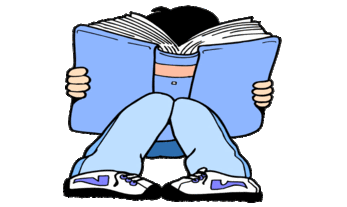 YEAR 2 HOME LEARNING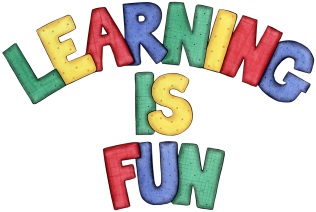 YEAR 2 HOME LEARNINGDate SetFriday 21st October 2016 Date DueFriday 4th November 2016   MathleticsWe would like the children to complete the ‘how full’ activity on their Mathletics profile. For example they will be given different objects and will have to identify how full the different objects are. We would also like the children to complete the ‘using litre’ activity where they need to identify how full the container is in either litres or millilitres.        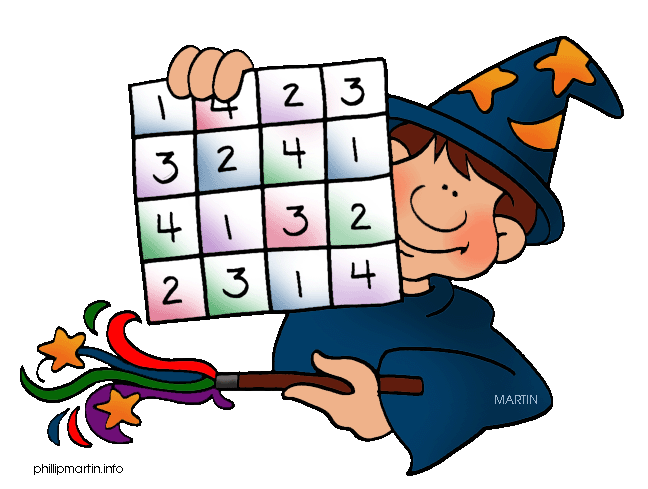 SpellodromeWritingWe would like the children to learn words that end with‘ge’ such as age, charge, village, page etc. The children will also be completing an activity where they need to identify thesentence with the correct punctuation. For example “Do  you have a coin I could borrow?”  asked Jai.   ReadingRecommended daily reading time:KS1 15-20 minutes KS2 40 minutesGreekPlease go to Greek Class Blog for Greek Home LearningGreek Class - St Cyprian's Greek Orthodox Primary Academy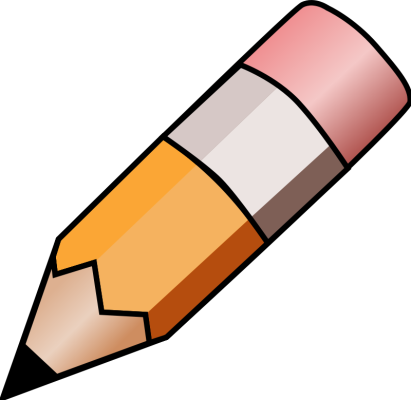 